Dotacje na szkolenia pracowników przedsiębiorstw - nabór w ramach projektu PARR S.A. pt. „Fundusz Usług Rozwojowych”Miło nam poinformować, że Przemyska Agencja Rozwoju Regionalnego S.A. od 18 stycznia prowadzi XXII nabór wniosków w ramach projektu „Fundusz Usług Rozwojowych - wsparcie mikro, małych i średnich przedsiębiorstw oraz ich pracowników z subregionu przemyskiego”.W ramach projektu przedsiębiorcy z subregionu przemyskiego (powiaty: Miasto Przemyśl, przemyski, jarosławski, lubaczowski, przeworski) mogą otrzymać dofinansowanie na szkolenia pracowników. Z dotacji mogą skorzystać także właściciele przedsiębiorstw.Aby otrzymać dofinansowanie należy:Wybrać szkolenie na stronie: www.uslugirozwojowe.parp.gov.plZłożyć do PARR S.A. formularz zgłoszeniowy na wybrane szkolenie.Podpisać umowę o dotację z PARR S.A.Zapisać się na szkolenie i wziąć w nim udział.Złożyć dokumenty rozliczeniowe do PARR S.A.Formularze zgłoszeniowe w ramach XXII naboru do projektu można składać za pośrednictwem operatora pocztowego bądź firmy kurierskiej lub osobiście w Biurze Projektuod 18.01.2022 do 28.01.2022 Do rozdysponowania jest 137 000 PLN.Nabór nr XXII jest adresowany WYŁĄCZNIE do MIKRO I MAŁYCH przedsiębiorstw.Wszystkich przedsiębiorców zainteresowanych projektem zapraszamy do siedziby Przemyskiej Agencji Rozwoju Regionalnego S.A. (Przemyśl, ul. ks. Piotra Skargi 7/1) oraz do kontaktu telefonicznego: 578 363 197 lub 697 053 169.Doradcy PARR S.A. pomogą bezpłatnie wypełnić dokumenty zgłoszeniowe.Więcej informacji o naborze na stronie www.funduszuslugrozwojowych.parr.plKontakt: Przemyska Agencja Rozwoju Regionalnego S.A.ul. ks. Piotra Skargi 7/1, 37-700 Przemyśl, pokój 314, drugie piętrotel. (16) 633 63 88 wew. 2, 3, 4, 5e-mail: uslugirozwojowe@parr.pl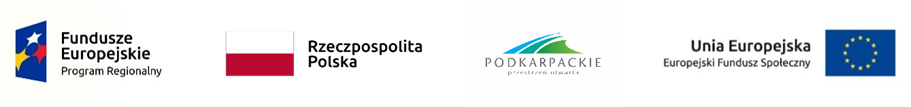 